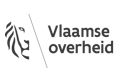 SAMENVATTINGSDOCUMENT TRANSITIE ‘SAMEN LEVEN’ – DECEMBER 2018SITUERINGOp 25 maart 2016 stelde de Vlaamse Regering haar nota “Visie 2050: een langetermijnstrategie voor Vlaanderen” voor. De ambitie richt zich op het creëren van welvaart en welzijn op een slimme, innovatieve en duurzame manier in een sociaal, open, veerkrachtig en internationaal Vlaanderen, waarin iedereen meetelt. De regering bepaalde zeven transitieprioriteiten om de gewenste omslag richting 2050 te maken. Deze transities zijn structurele veranderingen met een grote impact op de samenleving. Ze zijn het resultaat van ontwikkelingen die elkaar versterken op economisch, cultureel, ethisch, technologisch, ecologisch, sociaal en institutioneel vlak. Om deze transities te realiseren hebben we een mentaliteit en aanpak nodig die gericht is op systeeminnovatie. Overheden, bedrijven, kennisinstellingen, socioculturele organisaties, koepels en middenveldorganisaties, milieuverenigingen en individuele burgers spelen elk hun rol. Duurzaamheid vormt een belangrijke leidraad in de toekomstvisie voor Vlaanderen. Op basis van Visie 2050 legde elke transitieprioriteit een startnota voor. Op 16 juni 2017 keurde de Vlaamse Regering de startnota voor de transitie ‘Samen leven in 2050’ goed. Vertrekkende vanuit deze nota kwam de delivery unit maandelijks samen en verzamelde inhoudelijke input. Op 8 juni 2018 vond in Brussel een eerste publiek moment plaats van deze transitie: de reflectie- en inspiratiedag ‘Samen leven in 2050’. In dit samenvattingsdocument verzamelen we de inzichten en aanbevelingen van deze dag, voortkomend uit de 24 gesprekstafels met diverse stakeholders uit de beleidsdomeinen cultuur, jeugd, media, sport, welzijn, volksgezondheid en gezin.zes pijlersDe transitie ‘Samen leven in 2050’ focust op zes cruciale pijlers die de toekomst van ons samen leven mee bepalen.2.1 SOCIALE COHESIESociale cohesie betreft de mate waarin mensen in gedrag en beleving uitdrukking geven aan hun betrokkenheid bij maatschappelijke verbanden in hun persoonlijk leven, als burger in de maatschappij en als lid van de samenleving.Sociale cohesie helpt mensen om vooruit te komen in het leven. Het is belangrijk voor de sociale inbedding en onderlinge steun, het creëert groepssolidariteit, geeft vertrouwensvolle relaties en bevordert het welbevinden van individuen en groepen.Sociale cohesie vraagt de inzet van alle domeinen. Het is geenszins het exclusieve terrein van welzijn, cultuur en sport. Maar vanuit deze prioriteit bieden we graag onze expertise aan, om de zorg en het welbevinden van de mens in het toekomstverhaal voor ogen te houden. Bijzondere aandacht gaat daarbij naar het wegwerken van drempels door het voeren van een gelijke kansenbeleid, tegen een achtergrond van (super)diversiteit en intergenerationeel samenleven, wonen en werken.Een opsomming van de verzamelde stellingen:- De tijd is rijp om een nieuw sociaal contract te sluiten tussen alle maatschappelijke partners over gedeelde grenzen, waarden en normen.- Er zijn intussen nieuwe partners bijgekomen: de klassieke opdeling in gekende stakeholders en belangengroepen voldoet niet meer.- De burger is niet langer voorwerp van overheidsoptreden doch is mondig en maakt mee het beleid en geeft de samenleving mee vorm.- Lokale samenlevingsvormen en versterkte buurtwerking zijn de motor en basis van de te maken samenleving.- We focussen niet op onderscheiden groepen, doch op onderling inwisselbare multidimensionale posities of identiteiten.- Door methodieken onderling uit te wisselen over domeinen en sectoren heen, kan sociale cohesie nu al bewerkstelligd worden.- De media kunnen daar toe bijdragen door ook goede lokale initiatieven te belichten en zich niet enkel te laten leiden door sensatiezucht in hun berichtgeving.- Een belangrijke rol voor de overheid is om goede lokale initiatieven te faciliteren.- Een debat tussen overheid en burger is nodig om tot een nieuwe visie op werk en inkomenspositie te komen.-  Het is belangrijk om een visie te ontwikkelen rond e-inclusie.2.2 VERMAATSCHAPPELIJKINGOnder vermaatschappelijking verstaan we “de verschuiving binnen de zorg waarbij ernaar gestreefd wordt om mensen met beperkingen, chronisch zieken, kwetsbare ouderen, jongeren met gedrags- en emotionele problemen, mensen in armoede, … een eigen plek in de samenleving te laten innemen, hen daarbij waar nodig te ondersteunen en de zorg zo veel mogelijk geïntegreerd in de samenleving te laten verlopen.” (definitie SAR WGG, Visienota 2012).Van oudsher verenigen mensen zich om buiten de officiële instanties en daarbij in wisselende mate ondersteund door de overheid, noden te lenigen van anderen en om zinvolle activiteiten aan te bieden voor kinderen en jongeren, ouderen, mensen met een beperking, om zich te ontspannen, om samen te musiceren, om creatief en recreatief bezig te zijn. Het initiatief komt van verenigingen en vrijwilligers en wordt dan ook terecht aangeduid als het sociaal kapitaal.. In die betekenis is het geen nieuw gegeven en overstijgt het het loutere domein van de zorg. We verwijzen naar initiatieven ten aanzien van kinderen zoals speelpleinwerking en buurtspeeltuinen, jongeren (jeugdhuizen), gezinnen (samenaankopen en deeleconomie), ouderen (boodschappendiensten en aangepast vervoer), of ten aanzien van psychisch kwetsbare personen (sociaal-artistieke ateliers,…). Deze sterke traditie in mantelzorg en vrijwilligerswerk draagt bij tot een inclusief beleid voor kansengroepen en de ontwikkeling van sociale netwerken waarin individuen ondersteuning vinden. Vermaatschappelijking kan vereenzaming terugdringen en zorgen voor een betere levenskwaliteit.Een katalysator van vermaatschappelijking is de digitalisering die ook voor onze transitieprioriteit disruptief zal zijn en zal leiden tot verregaande systeeminnovaties, die op hun beurt tal van kansen en uitdagingen zullen bieden. Om iedereen mee aan boord te houden, is een specifieke rol weggelegd voor elke betrokken speler.Rol overheid:- Een fundamenteel debat initiëren over de waarden.- Verbindingen creëren over sectoren heen.- Faciliteren en middelen voorzien.- Werking en middelen ontschotten.- Verenigingen steunen, voorwaarden stellen en ruimte laten voor experiment.- Zorg toegankelijk en bereikbaar houden.- Gebouwen ter beschikking stellen (MFI/leegstand).- Burgers en vrijwilligers digitaal geletterd maken.Rol professional:
- Ondernemers dienen meer sociaal ondernemerschap te tonen en in te spelen op maatschappelijke behoeften. - De professional kan een signaalfunctie vervullen op vlak van zorgnoden, vereenzaming, …- Vertrekken van de behoeften van de patiënt, de oudere, het kind, … en niet van de eigen professionele context. Rol burger:- Burgers zouden meer burgerzin kunnen tonen.- Georganiseerde burgerparticipatie kan zorgen voor draagvlak m.b.t. overheidsbeleid en visievorming.Rol vrijwilliger: 
- De vrijwilliger heeft een signaalfunctie en kan opkomen voor zwakkeren.- Hij/zij dient goed geïnformeerd te zijn (vorming?)- Zich inzetten in de lokale mantelzorg en als antenne voor de professionals fungeren.- Vrijwilligers nemen creatieve projecten op zich (bv. volkstuintjes) en versterken zo sociale cohesie (babbel is even belangrijk als de groenten).  Overheid zorgt dat dit maximaal in de woonkern kan voorzien worden.2.3 De reflecterende samenleving In een reflecterende samenleving is er plaats voor kritische reflectie, waarbij opties worden (her)overwogen en waar nodig aangepast. Musea, archieven, erfgoedinstellingen, kennisinstellingen, … inspireren de mens en creëren een maatschappelijke inbedding en/of uitgangspositie voor beleidsmaatregelen en innovaties. Kunst en creatie, verbeelding en innovatie verhogen de weerbaarheid en kruiden de samenleving. Mensen kunnen moeilijk leven zonder identiteit en zonder het besef van een plaats in de wereld. Daarom moeten we ons de vraag stellen hoe betekenis of ‘cultuur’ ontstaat. Hoe geven en krijgen we ‘betekenis’? En hoe gaan wij om met de hoeveelheid aan betekenissen, verborgen en bewaard in taal, in gebaren en gewoontes, zowel die ons eigen zijn als die ons vreemd zijn?Van deze samenleving verwachten wij ook de nodige reflectie op de talrijke bio-ethische uitdagingen die zich stellen bij de toepassing van nieuwe technologieën in de welzijns- en gezondheidszorg. Is alles wat technisch mogelijk is, ook wenselijk ? Welk kader creëren we om daarover na te denken ? Kiezen we voor een stille paradigmashift of voeren we een openbaar debat met respect voor de diverse levensbeschouwelijke overtuigingen ? Voeren we dit debat in Vlaanderen alleen, sluiten we ons aan bij Europese initiatieven of worden we ook hier een wereldspeler in een geglobaliseerde wereld ?Deze overwegingen noopten tot volgende bedenkingen:- Overbruggen van kloven, van ongelijkheden in de samenleving: bestaande kaders durven loslaten en van iets nieuws vertrekken.- Informatie: beargumenteren, kwalitatief, vanuit onderwijs opleiding rond kritisch zijn, zowel digitaal als daarbuiten  link naar kunnen participeren.- Vertrekken vanuit kwaliteiten, vaardigheden en deze van jongs af aan stimuleren, meer bottom-up initiatieven.- Aantal ontwikkelingen waar we vandaag te weinig stil bij staan en daardoor niet weten hoe we er best mee omgaan.- Belangrijk om vrije ruimte te creëren, ook binnen zwaardere systemen.- Belangrijk om goed aan te voelen waar burgerinitiatieven zich ontwikkelen en die ook stimuleren.- Veel meer verbindingen, allianties, samenwerking aangaan tussen sectoren die daar vandaag nog veel te weinig zelf actief in zijn.- We weten vandaag te weinig welke oplossingen zich aan het ontwikkelen zijn voor toekomstige problemen en we zijn te weinig in staat om dat allemaal te vatten en naar boven te halen  overheid is daar ook te weinig gevoelig voor geworden.- Belangrijk om ruimte voor reflectie te creëren op verschillende niveaus, als persoon daar ook voldoende voor ontwikkeld zijn.- Kritisch zijn, jezelf in vraag durven stellen, als organisatie in de spiegel durven kijken, zou een wisselwerking moeten zijn.- Alert zijn voor de manier waarop informatie wordt geformuleerd, naar buiten wordt gebracht en daar ook voldoende kritisch over zijn.- Spanningsboog tussen absoluut doelloos reflecteren (wat moet kunnen) en het overgaan tot actie (wat je ook moet kunnen garanderen).- Bezorgdheid rond communicatie: reflectie is een moeilijke opgave.- Pleidooi om op een heel andere manier om te gaan met arbeid, tijd en inkomen waardoor tijd terug heroverd wordt.- Pleidooi voor verbeelding, ruimte en intergenerationele dialoog.- Grotere oproep voor emoties en niet materiële zaken.- Er is heel veel onzekerheid door al de evoluties die bezig zijn, waardoor de mens het gevoel krijgt dat hij niet meer eigenaar is van het eigen leven.- Nood aan een sterk en onafhankelijk middenveld dat reflectie kan voeden en onderbouwen.2.4 De duurzame samenleving Bouwen aan duurzaamheid impliceert het bouwen aan een vreedzame, rechtvaardige en inclusieve samenleving met gelijke kansen voor iedereen. We gaan uit van empowerment in een samenleving waarin burger, middenveld en overheid samen de verantwoordelijkheid opnemen. Waar coalities worden opgezet die mensen ruimte bieden om gezamenlijk betekenis te geven aan kwesties van maatschappelijk belang, in gedeeld eigenaarschap (vb. kinderopvang, mantelzorg, …).Een gezamenlijke betrokkenheid van professionals en vrijwilligers, gebaseerd op openheid en wederzijds respect, draagt bij tot het faciliteren van gelijke kansen voor iedereen.Cultuur maakt daarbij de verbinding tussen het verleden, het heden en de toekomst, met de nodige zorg voor het beschermen van en het doorgeven van materieel en immaterieel erfgoed. Dat leidde tot onderstaande reflecties aan deze gesprekstafel:- Cultuur maakt de verbinding tussen het verleden, het heden en de toekomst, met de nodige zorg voor het beschermen van en het doorgeven van materieel en immaterieel erfgoed. De cultuur bestaat en veroudert niet op de manier van technologische of natuurwetenschappelijke kennis. Kunst- en cultuurproductie gaan, in tegenstelling tot een groot deel van de technologisch georiënteerde kennisproductie, niet in de eerste plaats over ‘radicale innovatie’ en creativiteit, maar over geheugenarbeid, over wat reeds bestaat, zoals talen, beelden, objecten, gebaren,…- Een voldragen interculturele dialoog, gebaseerd op openheid en wederzijds respect, creëert betrokkenheid bij professionals en vrijwilligers in het faciliteren van gelijke kansen voor iedereen. - Men kan de democratie verdiepen door de burger meer inspraak, regie en eigenaarschap te geven. De burger dient centraal te staan in de zorg, sport, vrije tijd… en krijgt daarbij ondersteuning en inspraak. Mensen zijn voldoende geïnformeerd en de zelfredzaamheid wordt groter. - Om de transitie naar een duurzame samenleving te realiseren is er een gelijkwaardige investeringsinspanning nodig van diverse partners in de samenleving. Hierbij is het belangrijk dat zowel social profit als hard profit uit hun eigen denkkader stappen en verbinding maken, transversaal samenwerken, streven naar een sectoroverschrijdende samenleving waarin niet louter consumptie primeert. - Er is een systeemverandering nodig, een ‘ander economisch denken’, een andere democratie, een geslaagd en leefbaar urbanisatiemodel. Buurtinitiatieven kunnen daarbij ook fungeren als spil voor een nieuwe ruimtelijke ordening. - Het is belangrijk om ontmoeting te faciliteren, situaties te creëren waar ontmoeting gemakkelijk plaats kan vinden, waar mensen durven communiceren over uitdagingen en problemen. In de toekomst zou een duurzaamheidsreflex normaal en vanzelfsprekend moeten zijn. We zien reeds heel wat mooie acties en bewegingen ontstaan, waar mensen spontaan aan willen deelnemen. Het toekomstmodel zou mensen samen kunnen brengen; het is een vorm van sociale cohesie; mensen halen er inspiratie, plezier en energie uit.  We zoeken naar de gedeelde betekenis, waarden, visie. Systeemverandering vraagt om educatie, ook van onderuit. - Een ander doel in de duurzame samenleving is om actief om te gaan met verschillen, zonder uitsluiting of beperking. Daartoe is er samenspel en samenhang nodig in de governance tussen verschillende niveaus, types actoren, disciplines en groepen in de samenleving. We dienen daarbij ook aandacht te besteden aan digitale ongelijkheid en gezondheidsongelijkheid. 2.5 Health in all policiesGezondheid wordt beïnvloed door tal van andere dan louter medische factoren zoals voeding, luchtkwaliteit, huisvesting, omgeving, financiën, ... . Dat idee ligt aan de basis van Health in All Policies (HiAP), een aanpak die o.a. door de Wereldgezondheidsorganisatie wordt gepromoot om het gezondheidsbeleid over beleidsdomeinen en -niveaus heen concreet te maken.In onze transitieprioriteit willen wij deze aanpak ook op langere termijn bestendigen. Vlaanderen kan hierop inspelen met integrale en gemeenschappelijke beleidsdoelstellingen: uitstekend onderwijs, kwaliteitsvol wonen, een aantrekkelijke leefomgeving, een vlot en veilig mobiliteitssysteem, zinvol werk en geregelde stimulansen tot creativiteit, cultuur, sport en spel. We kiezen voor een holistische aanpak met een gezond evenwicht tussen een generalistische en specialistische benadering en hebben daarbij oog voor de socio-economische determinanten. - In onze toekomstige samenleving staat welzijn (zowel fysiek als mentaal) centraal. Het is belangrijk om zo lang mogelijk kwaliteitsvol te kunnen leven. De werkdruk, stress en sociale verwachtingen stijgen waardoor mensen steeds gejaagder gaan leven en veel mentale spanning ondervinden. - Een andere vaststelling is dat eerlijke informatie rond voeding vaak ontbreekt. Voedingslabels kunnen soms misleidend zijn. - Bovendien heeft niet iedereen toegang tot bepaalde facetten die bijdragen aan een gezonde levensstijl. Extra aandacht voor de betrokkenheid van kansengroepen is dus aangeraden. Ook betaalbaarheid is een aandachtspunt om over te waken. Het aanleren van gezondheidsvaardigheden sluit hier mooi bij aan.- We streven naar een geïntegreerd gezondheidsbeleid  waarbij we andere relevante beleidsdomeinen betrekken en waarbij initiatieven beter op elkaar afgestemd worden. Daarnaast dient er ingezet te worden op privaat-publieke samenwerking tussen ondernemingen en overheid voor gezonde voeding, mentale gezondheid en sport.2.6 Toekomst van ons zorgmodelWe kiezen resoluut voor een zorgmodel waarbij de persoon met een zorgvraag centraal staat en het zorgaanbod afgestemd wordt op de behoeften in onze samenleving.Door consequent in te zetten op gezondheids- en welzijnspromotie en gepersonaliseerde ziektepreventie in alle beleidsdomeinen, zal het traditioneel model van medisch handelen geleidelijk worden vervangen door een multidisciplinaire aanpak die meer gericht is op de kwaliteit van het leven. In dit opzicht is het ook belangrijk dat in alle beleidsdomeinen wordt ingezet op het creëren van kansen voor kwetsbare Vlamingen en in het bijzonder op de blijvende toegankelijkheid van de zorg, inbegrepen de toegankelijkheid tot nieuwe technologieën en gepersonaliseerde behandelingen.De introductie van artificiële intelligentie in de medische consultatie (al dan niet van op afstand) kan leiden tot meer gepersonaliseerde en dus effectievere medicatietoediening en behandeling. Nano-robotica en nano-assemblage maken productie op uiterst kleine schaal mogelijk, met bijvoorbeeld vele toepassingen in de hersenen en bij neurodegeneratieve aandoeningen. Ook zal de farmaceutische industrie de doorlooptijd van klinische studies kunnen inkorten door het slimme gebruik van big data.Om de voordelen van de digitale transformatie volop ingang te doen vinden in de welzijns- en zorgsector, blijft het veilig en accuraat delen van gegevens van en over de persoon met een zorgnood, een essentiële bouwsteen. Ook voor het maximaal kunnen benutten van de voordelen van mobile health is dit een essentiële en voorafgaandelijke noodzaak.Vlaanderen zet hierop vandaag al voluit in door het verplicht gebruik van het elektronisch patiënt(cliënt)dossier in alle sectoren. Mede hierdoor kan de persoon met een zorgnood volwaardig participeren in het management van zijn zorg en gelijkwaardig met de zorgprofessionals mee bouwen aan een aanpak op maat. Deze visie vraagt de nodige aandacht om de nog steeds bestaande digitale kloof in onze samenleving weg te werken. Dit geldt evenzo voor het succesvol invoeren van de automatische rechtentoekenning.Tenslotte willen we consequent voor ogen houden dat een duurzame financiering van het welzijns- en gezondheidszorgsysteem, met duidelijke afspraken over basisfinanciering en solidariteit, een uitermate belangrijke uitdaging vormt, die de nodige beleidsbeslissingen vraagt, nu en in de toekomst.De overeenstemmende gesprekstafel detecteerde volgende rode draden:Individu / gebruiker: - Gebruiker/individu wordt geacht zich te emanciperen.- Zorggeletterdheid, zelfzorg, eigen welzijnsplan/zorgplan opmaken.- Solidariteit.- Inspraak, de burger moet op alle vlakken een evenwaardige partner worden.Overheid: - Sturend in visie en die visie vervolgens vertalen naar wetgeving.- Bouwt een visie uit op lange termijn die opgenomen wordt in een allesomvattend decreet.- Zorgt voor integrale, geïntegreerde en betaalbare hulpverlening/zorg ingebed in de gemeenschap (maatschappij) en met voldoende vertrouwen in de burger. - Faciliteren, kader scheppen, vertrouwen en controleren (van naleven kader).- Vrijwaren van recht op hulpverlening/zorg.- Kwaliteitsvolle hulpverlening/zorg garanderen.- Zorg op maat vertrekkende vanuit de zorgnoden van de burger/zorgvrager, preventie is geïntegreerd in de hulpverlening/zorg.- Zich laten informeren door de burger. - Flexibele governance (aanpassen aan de veranderende maatschappij).Zorgorganisaties/zorgactoren/zorgaanbieders (middenveld): - Loyaal inschrijven in de overheidsvisie maar anderzijds ook wegen op het beleid.- Hulpverlening/zorg in het belang van de zorgvrager en startend vanuit de hulpvrager (niet aanbodgericht).- Samenwerken, los van sectoren en sectorale belangen.- Lokaal aanbod.- Professionele en informele zorg verzoenen.- Cultuursensitieve zorg organiseren.Ethiek:- Ethisch debat over wat essentieel is, basiszorg die vergoed moet worden.- Hoe zal de zorg gefinancierd worden? (uit consumptie – uit inkomen)Financiering:- Shift van prestatiegerichte beloning naar enveloppefinanciering.